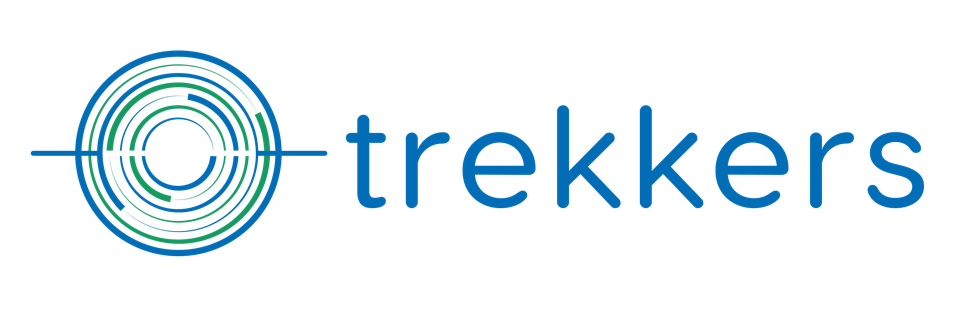 Guidelines for 2020-2021 Programming The following policies and procedures were put together in accordance to recommendations from the Center for Disease Control, World Health Organization, American Camp Association, Department of Education and the State of Maine. Before participating in any Trekkers activities, all staff, students and volunteers must submit a current medical form and sign the Trekkers Covid-19 Addendum to the Waiver and self-screen for symptoms of COVID-19. If any of the following symptoms are present, they will not be able to participate.Temperature – over 99.9Fever or chills Cough Shortness of breath or difficulty breathing Fatigue Muscle or body aches Headache New loss of taste or smell Sore throat Congestion or runny nose Nausea or vomiting Diarrhea Safety PracticesSmall-group programmingGroup gear will be sanitized before and after each use.All participants are required to have a mask. Trekkers will provide a mask if needed.Hand sanitizing stations provided by TrekkersSocial distancing guidelines will be followed when possible. When not possible, all participants must use PPETransportation will be provided when necessaryStudents will be spread out as much as possible throughout vehiclesMasks will be worn while in vehiclesWindows down when possibleVehicles will be sanitized at the beginning and end of each dayIn the event that a participant tests positive for Covid-19, Trekkers will notify families of the result while maintaining the individual’s confidentiality. It is possible that Trekkers would cancel programming for a period of 14 days. Trekkers will work with families to develop a plan to return to programming after a positive test. If you have any questions, please reach out Amie Hutchison, Executive Director, at amie@trekkers.org. 